Carla’s Beet Root Soup       Makes 7 1-cup servingsEmma’s Mushroom & Wild Rice SoupMakes 7 1-cup servings    Nutritional Information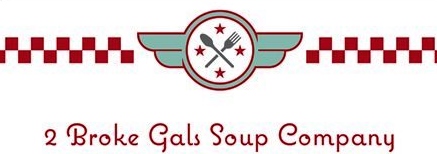 Eva’s Lentil & Barley Soup       Makes 8 1-cup servings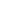 Pete’s Split Pea Soup       Makes 8 1-cup servingsSam’s Potato Soup   Makes 7 1-cup servings 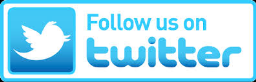 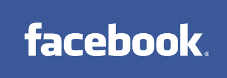 Alana’s Alphabet Soup       Makes 9 1-cup servingsAmount Per ServingAmount Per ServingAmount Per Serving  Calories  Calories44.7  Total Fat  Total Fat0.1 g  Saturated Fat0.0 g  Polyunsaturated Fat0.0 g  Monounsaturated Fat0.0 g  Cholesterol  Cholesterol0.2 mg  Sodium  Sodium77.3 mg  Total Carbohydrate  Total Carbohydrate10.7 g  Dietary Fiber0.9 g  Sugars5.5 g  Protein  Protein1.2 gAmount Per ServingAmount Per ServingAmount Per Serving  Calories  Calories111.2  Total Fat  Total Fat0.1 g  Saturated Fat0.1 g  Polyunsaturated Fat0.0 g  Monounsaturated Fat0.0 g  Cholesterol  Cholesterol0.0 mg  Sodium  Sodium103.2 mg  Total Carbohydrate  Total Carbohydrate24.2 g  Dietary Fiber7.6 g  Sugars0.7 g  Protein  Protein4.7 gAmount Per ServingAmount Per ServingAmount Per Serving  Calories  Calories75.7  Total Fat  Total Fat0.6 g  Saturated Fat0.1 g  Polyunsaturated Fat0.0 g  Monounsaturated Fat0.0 g  Cholesterol  Cholesterol0.0 mg  Sodium  Sodium199.2 mg  Total Carbohydrate  Total Carbohydrate13.8 g  Dietary Fiber3.1 g  Sugars2.0 g  Protein  Protein4.2 g